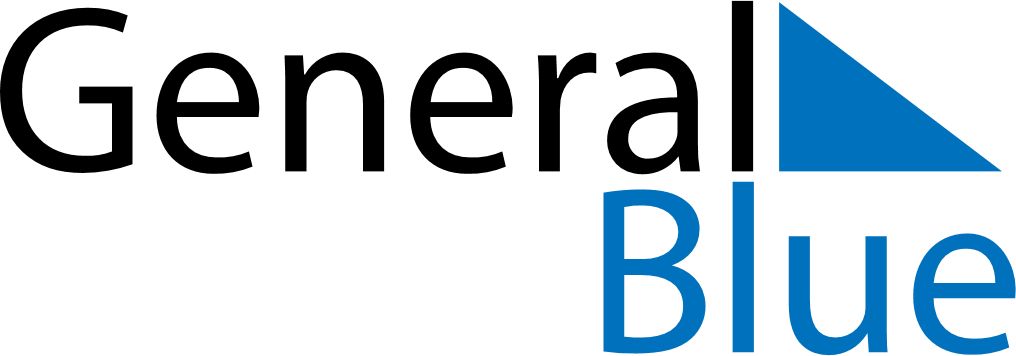 March 2029March 2029March 2029San MarinoSan MarinoMondayTuesdayWednesdayThursdayFridaySaturdaySunday12345678910111213141516171819202122232425Anniversary of the Arengo262728293031